Publicado en Munich el 09/10/2019 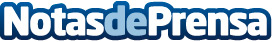 La 'familia Cione' disfruta de una experiencia inolvidable en el OktoberfestEn el viaje con el que la cooperativa y Rodenstock agasajaron a siete ópticas de toda España de acuerdo con un programa de incentivos con varias modalidadesDatos de contacto:Javier Bravo606411053Nota de prensa publicada en: https://www.notasdeprensa.es/la-familia-cione-disfruta-de-una-experiencia Categorias: Internacional Industria Farmacéutica Viaje Entretenimiento Turismo Recursos humanos Consumo http://www.notasdeprensa.es